Plate Tectonics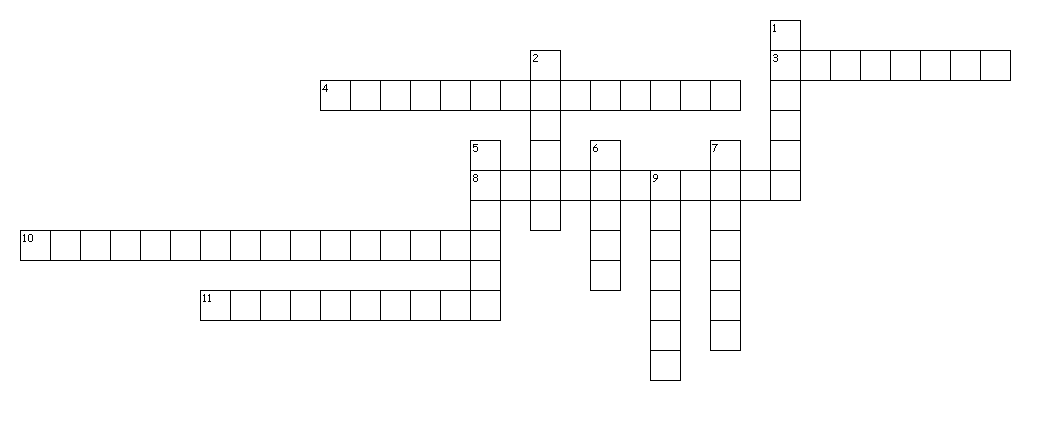 Across3. Ocean created when Pangaea broke apart4. Boundary where two plates are moving past each  other8. Crust and upper mantle10. Theory that continents move11. Fossil found in South America & AfricaDown1. Largest layer inside Earth2. Outer most layer of Earth5. Huge sections of Earth's lithosphere6. Composed of iron and nickel7. Scientist who thought the continents were once one9. Super continent that existed 200 MYA